МОУ «Ракитянская средняя общеобразовательная школа №1» Ракитянского района Белгородской областиФОРМИРОВАНИЕ ГРАЖДАНСКОЙ ИДЕНТИЧНОСТИ СРЕДСТВАМИ ПРОЕКТИРОВАНИЯ ЭКСПОЗИЦИОННО-ВЫСТАВОЧНОЙ ДЕЯТЕЛЬНОСТИ 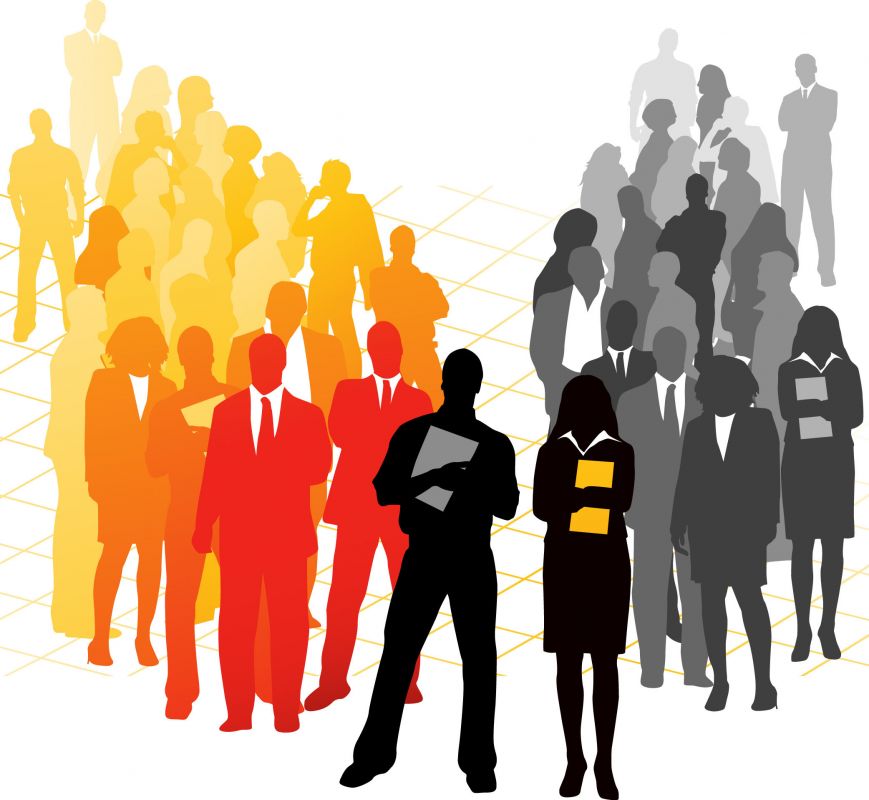   Холодова Римма Анатольевна, директор МОУ «Ракитянская средняяобщеобразовательная школа №1»Ракитянского района Белгородской областиАктуальность. Особенности социокультурной и экономической ситуации в стране обозначили проблему формирования гражданской идентичности и вызвали необходимость изменения образовательных стандартов, учитывающих интересы семьи, общества и государства. Гражданскую идентичность новые федеральные государственные образовательные стандарты определяют личностным результатом школьника.  В связи с этим именно школа, является средой  формирования гражданской идентичности, так как в ней сосредоточена не только интеллектуальная, но и гражданская, духовная и культурная жизнь детей и подростков. Основным ресурсом достижения указанного личностного результата является интеграция, единство и целостность самосознания личности как гражданина солидарного общества, сформированного на основе присвоения системы общечеловеческих нравственных ценностей, свободы его самовыражения на основе учета социальных установок и норм. В Концепции духовно-нравственного развития и воспитания личности гражданина России отмечен факт того, что образованию отводится ключевая роль в духовно-нравственной консолидации российского общества, в сплочении перед лицом внешних и внутренних вызовов, в укреплении социальной солидарности, в повышении уровня доверия человека к жизни в России, к согражданам, обществу, государству, настоящему и будущему своей страны. Следовательно, для формирования гражданской идентичности личности обучающегося в системе «школа - семья - социум» требуются педагоги, способные не только учить, но и воспитывать, а так же приемы и формы, которые способны  вовлечь в активную созидательную деятельность всех участников образовательно-воспитательного пространства. Большими воспитательными возможностями обладает прием проектирования экспозиционно-выставочной деятельности. Новизна. Указанный прием имеет некоторые черты приемов музейной педагогики, но, несмотря на сходства, он является альтернативным и имеет ряд отличительных особенностей. Во-первых, экспозиционно-выставочная деятельность организуется чаще всего в учебных кабинетах, рекреациях и холлах образовательного учреждения.Во-вторых, экспозиционный проект предусматривает «действующую» экспозицию, с инсценированием сюжета. Этот факт позволяет сформировать увлеченную команду, которая и подбирает роль каждому участнику проекта. В-третьих, проектирование экспозиционно-выставочной деятельности является специфической формой научной публикации. Поэтому экспозиция создаётся первоначально как научный проект, который зависит от профиля помещения, его основной проблематики и состава материалов. Далее разрабатывается художественное решение. Алгоритм проектирования экспозиционно-выставочной деятельности подчиняется четко сформулированной выставочной политике. Она определяет приоритеты выставочной программы.В МОУ «Ракитянская средняя общеобразовательная школа №1» Ракитянского района проектирование экспозиционно-выставочной деятельности чаще приурочено к организации и проведению культурных мероприятий, преследующих образовательные, пропагандистские цели и демонстрирующих культурные ценности образовательного учреждения, Ракитянского края.Проектирование экспозиционно-выставочной деятельности включает презентации, театральные мини-сцены, являющиеся составной частью выставочной программы.  Художественные произведения, книги, документы, фотографии, звука- и видеозаписи, прикладные предметы, используются для усиления эффекта экспозиции, обязательное авторское условие выставка должна быть передвижной.Проектирование экспозиционно-выставочной деятельности включает четыре этапа: 1)научно-исследовательскую работу и сбор материалов; 2) разработку концепции выставки; 3)подготовку дизайнерского проекта выставки; 4)монтаж выставки, защиту экспонатов, работу с посетителями выставки.В литературных источниках даны некоторые характеристики этапов проектирования экспозиционно-выставочной деятельности, с которыми нельзя не согласиться, но некоторые позиции к ним стоит добавить.  Первый и второй этапы работы нацелены на реализацию конкретных задач, а вот третий этап является творческим. Процесс создания дизайнерского проекта выставки не ограничивается распределением только стендов на выставке. Этот проект у специалистов называется «зеркалом» выставки. В его подготовке участвуют не только организаторы выставки, но и привлекаются люди, знающие толк в дизайне и архитектуре. На данном этапе так же  разрабатывается схема движения посетителей по выставке.На следующем этапе работы главным является выделение в экспозиции наиболее значимых экспонатов. Определяется место таких экспонатов, способ их постановки (освещения). Исключительно важным делом при подготовке выставки является описание экспонатов, надписей к ним и их защита.Самым активным этапом по взаимодействию проектировщиков и организаторов, по нашему мнению, считается этап подготовки образовательной и популяризаторской части проектирования экспозиционно-выставочной деятельности, он может быть только авторским. В нем и оборудование помещения техникой (звукоаппаратурой), и обеспечение необходимыми звукозаписями (музыкальными, речевыми, фрагментами радиопередач),  и организация предварительной информационно-рекламной работы (подготовка открытия выставки); подготовка популяризаторской и образовательной программы (лекций в соответствии с концепцией и темой выставки, экскурсий). Целесообразность применения. Проектирование экспозиционно-выставочной деятельности является универсальным приемом повышения имиджа организации. Позволяет иметь в своем арсенале новые экспонаты, которые привлекают посетителей школы и оставляют незабываемые впечатления, но самое главное формируют гражданскую идентичность и командный дух. При проектировании экспозиционно-выставочной деятельности может быть задействовано от одного классного коллектива до целого потока классов определенного уровня образования.  С 2016 года школа является региональной инновационной площадкой, успешно реализует опыт работы по проблеме «Интеграция туристско-краеведческой деятельности и  образовательно-воспитательного пространства как механизм формирования активной гражданской позиции школьника».  За последние три года в школе оформлено шесть экспозиционно-выставочных проектов, среди них  «Литературная гостиная», «Театральный сезон», «Функционирование кадетского формирования «Морское братство» на проспекте «От солидарности к успеху», «Ракитянский край – земля садоводов и пчеловодов», «Организация центра развития туризма «Ракитянский край – знай и изучай». Оценка результатов работы. Проектирование экспозиционно-выставочной деятельности прием, который оправдал свое предназначение. В школе он используется не только администрацией, но и педагогическим и ученическим коллективами. Проектирование экспозиционно-выставочной деятельности происходит ежегодно, на это мотивируют мероприятия муниципального и регионального уровня, организация дней открытых дверей, сотрудничество и партнерские отношения в рамках образовательных  комплексов. 2017 год стал знаменательным для школы годом. Весь период шла подготовка к празднованию 100 летнего юбилея, были организованы конкурсы рисунков, сочинений, пожеланий любимой школе, монтаж видеороликов, выпуск газет и буклетов. При подготовке к торжественному мероприятию, посвященному  юбилею школы члены Управляющего совета выступили с инициативой по увековечиванию исторических эпох, прожитых школой, лиц и событий, связанных с этими эпохами и предложили к реализации проект создания выставочной экспозиции «100 лет: 10 историй по 10 лет».  Демонстрация экспозиционно-выставочного проекта удалась, об этом писали газеты, об этом же были обращения на сайт школы. Проектирование экспозиционно-выставочной деятельности прием непростой, но интересный. Анализ проведенных мероприятий позволяет организаторам и проектировщикам оглянуться на первоначальный проект, посмотреть, что и как получилось и почему, подумать о том, что нужно изменить, чтобы в будущем дело шло еще лучше. Список использованной литературыХолодова, Р.А. Формирование гражданской идентичности, активной гражданской позиции школьника средствами интеграции туристско-краеведческой деятельности и учебно-воспитательного пространства в условиях реализации ФГОС/Сборник материалов региональной научно-практической конференции «Формирование гражданской идентичности, активной гражданской позиции школьника средствами интеграции туристско-краеведческой деятельности и учебно-воспитательного пространства в условиях реализации ФГОС», Ракитное, 2017 - с.7-9Асмолов, А.Г. Как будем жить дальше? Социальные эффекты образовательной политики/Лидеры образования. 2007 - № 6.с.4-10.Искусство музейной экспозиции: сб. науч. трудов / НИИ культуры. Москва, 1977. Искусство музейной экспозиции: Современные тенденции архитектурно-художественных  решений: сб. науч. трудов / НИИ культуры. Москва, 1982. Музееведение. На пути к музею XXI века: сб. науч. трудов/НИИ культуры. М., 1989.Методика историко-краеведческой работы в школе: Пособие для учителей. /Под ред. Н.С.Борисова. - М.: 1982.Формирование универсальных учебных действий в основной школе: от действия – к мысли. Система заданий/Под ред. А.Г. Асмолова. М.: Просвещение, 2011. Серия «Работаем по новым стандартам».